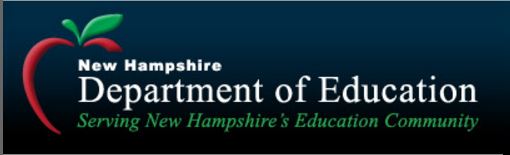 BUREAU OF STUDENT SUPPORT“Improving Outcomes for Students with Disabilities Together”APPLICATION FOR APPROVAL OF PRIVATE PROVIDERSPECIAL EDUCATION PROGRAMS/ NONPUBLIC SCHOOL APPROVALFor Providers of Approved Special Education Programs2019 – 2020Based onThe Individuals with Disabilities Education Improvement Act (IDEA) (2004)New Hampshire Standards for the Education of Children with Disabilities (Ed 1100, Effective March 24, 2017, Amended June 14, 2018, Amended August 9, 2018)New Hampshire State Statutes (RSA 186-C:5, RSA 189:64)New Hampshire Rules for the Approval of Nonpublic Schools (Ed 400, 2005)INFORMATION AND INSTRUCTIONSThe New Hampshire Department of Education (NHDOE), Bureau of Student Support (Bureau) is responsible for assessing the impact and effectiveness of state and local efforts to provide a “Free Appropriate Public Education” (FAPE) in the Least Restrictive Environment (LRE) to children and youth, beginning at age three up to age 21, with educational disabilities.  The goal of Special Education Program Approval is to ensure compliance with federal laws (IDEA 2004), regulations, NH State Statutes, and the NH Standards for the Education of Children with Disabilities (Ed 1100, Effective March 24, 2017, Amended June 14, 2018, Amended August 9, 2018), resulting in improved outcomes for students with disabilities.Private providers applying for Special Education Program Approval may apply for Nonpublic School Approval at the same time. The applications have been combined, ensuring compliance with New Hampshire Rules for the Approval of Nonpublic Schools [Ed 400, 2005].  Please check the appropriate box on page 12 to notify the Bureau if you are applying for special education program approval as well as nonpublic school approval, or if you are applying only for special education program approval.SUBMISSION OF APPLICATION MATERIALS FOR THE COMBINED NHDOE SPECIAL EDUCATION PROGRAM APPROVAL AND NONPUBLIC SCHOOL APPROVAL PROCESSESPrivate/nonpublic programs are required to complete the full application.  The documents referred to below should be submitted as part of the application. These materials provide basic information required for approval.PLEASE SUBMIT AS SOON AS POSSIBLE BUT NO LATER THAN OCTOBER 15, 2019:Pages 12 & 13 of the application completed and signed.  These pages include the section required for nonpublic approval, the Application Materials Checklist & Provider Information section and electronic signature.Program description(s).  For each approved special education program provide a description of:The facility, personnel, and services being providedAppropriate instructional equipment and materials adequate to implement the IEPs for each child with a disability participating in the programThe location(s)/specific address(es) of the program(s)The number of instructional hours per day and the number of days per year of the program(s)Differences/similarities between summer and school year programs if applicableIf the program issues diplomas or if sending districts issue diplomasA completed Private Provider Personnel Roster excel sheet (Provided to you by the NHDOE) with all administrative, instructional, and related service staff.  This should include personnel employed by the private provider and all professional personnel that provide contracted/consultation services to students with educational disabilities, and any certified consultants working with staff.  This is a separate excel document provided with the application.  NHDOE Reviewers will use the Required Certified Staff or Consultants Rubric on pages 6 & 7 to determine if the private provider has the required staff per Ed 306.15.  *A Statement of Eligibility (SOE) does not fulfill the requirements for certification.Written job descriptions for all personnel.Description of the consultation model that is currently being used by your program and documentation of consultation services.  Please see pages 8 & 9 for an example and additional information.School Fire & Life Safety and School Health Inspection Forms (found on NHDOE website) must be submitted for all education buildings. Fire Inspections must be completed while school is in session and the report must be submitted no later than December 15th, 2019. School Health Inspections must be completed in the school year the program is being monitored and the report must be submitted no later than December 15th, 2019.A copy of your Program of Studies which should include a description of the requirements for obtaining a High School Diploma (if applicable), a course description, number of credits for each course (for High School students), any electives including required additional courses for each subject area that are offered, as well as any required prerequisites.  *(refer to Appendix A for the course curriculum requirements)A current class schedule for each program for the year being monitored; include the name of the class, start and end times, and teacher name.A completed Curriculum Standards Appendix A for the grade level(s) for which you are seeking approval and a copy of the corresponding curriculum.  (Programs that encompass grades K – 8 with an established middle school must complete both elementary and middle requirements)Proof of insurance, in accordance with Ed 1114.19, including:professional liability and bonding insurance vehicle insurancecomprehensive property and liability insurance in compliance with Ed 1129.08(al)the bonded person(s) delegated the authority to sign checks or manage funds 
(please include their full, legal name).  For more detailed information regarding insurance and bonding, please refer to:  https://www.education.nh.gov/instruction/special_ed/memos/documents/fy16_memo_11_private_providers_insurance_coverage.pdfNon-Profit Status documentSchool Calendar (as outlined in Ed 401.03 (2005))A completed procedures self-assessment review form with a copy of all current special education procedures, including any supporting documents that may be referred to in the procedures.  For guidance regarding the private provider procedure plan, please refer to:
Private Provider Special Education Procedures Plan, Revised November 2018 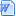 A document that clearly identifies the governing body, in accordance with Ed 1114.03(b), which shall be responsible for ensuring the program’s compliance with the program charter, constitution or other organization document or agreement and with the terms of all leases, contracts or legal agreements to which the program is a party.Parent/Student Handbook, if applicableNotification of whether the private provider will be doing a Case Study Compliance Presentation.  See pages 10 & 11 for additional information regarding the Case Study Compliance Presentation and requirements.NHDOE STAFF WILL VERIFY THE FOLLOWING REQUIRED DOCUMENTS INTERNALLY:Current Professional Development Master plan approved by credentialingApproved Emergency Operating Procedure for nonpublic schools per RSA 189:64Current Secretary of State Registration document & Certificate of Good StandingFor any New Programs or Changes to ProgramsFor any new Special Education programs or changes to existing programs, such as changes to location, grade level or disabilities served in an approved program, please contact Hannah Krajcik at   hannah.krajcik@doe.nh.gov (603)271-3742 NH DEPARTMENT OF EDUCATION REVIEW OF APPLICATION MATERIALS AND 1st STAGE MONITORING REVIEW FOR  APPROVAL OF PRIVATE PROVIDER SPECIAL EDUCATION PROGRAMSDuring the year prior to the Monitoring Review for Approval of Private Provider Special Education Programs process, the Bureau will meet with the administrative team and sending LEAs or designees for the program to review the process, answer any questions, and offer to provide training to private providers in the following areas:Measurable Annual Goals, Accommodations/Modifications,Written Prior Notice, Specially Designed Instruction, andAn area of need identified by the private provider.Prior to conducting the Monitoring Review for Approval of Private Provider Special Education Programs initial on-site, the Bureau will review the completed application and all supporting documents, which may include a request for the most recent audit in order to determine that the program applying for approval is fiscally solvent.  The Bureau will provide training on the Private Provider Individualized Education Program Monitoring Review Self-Assessment Data Collection Form.  Within the school year in which the private provider is being monitored, the Bureau will visit the school to conduct the Monitoring Review for Approval of Private Provider Special Education Programs initial on-site, which may also include an optional Case Study Presentation.  If the private provider chooses to conduct a case study, one student from the list provided by the Bureau of student files being reviewed can be chosen.The New Hampshire Department of Education will bring a team of NHDOE trained personnel and one special education administrator from another private school to the visit. On the day of the initial on-site visit, we ask that the Education/Special Education Administrator, Executive Director and other representatives from the program be available at the start of the visit to meet the monitoring team and provide introductions.  The Bureau will create an agenda for the day of the on-site which will include time for the private provider to provide an overview of the program(s), a tour of the educational facilities, time for reviewing files, as well as the case study presentation, if one is being completed.  At the conclusion of the initial on-site a summary of the monitoring team’s observations will be provided.Within 60 days of the initial on-site visit, the Bureau will prepare a written document (report) and will meet with the private provider’s administration to review the information and answer any questions prior to the report being posted on the Bureau’s website.  The report will summarize the following:A Summary of the private provider’s program(s)A Summary of the Compliance Monitoring Process and Participating Members“Noteworthy Practices” and “Areas in Need of Refinement (Recommended Preventive Actions)”Procedures and Effective Implementation Curriculum and Effective Implementation A Review of PersonnelStudent Specific Findings of Noncompliance, Corrective Actions, and a specific timeline for correctionThe Bureau will follow up with the private provider regarding any instances of noncompliance.  In the case of student specific findings of noncompliance, the sending LEA(s) will also be notified.2nd STAGE MONITORING REVIEW FOR APPROVAL OF PRIVATE PROVIDER SPECIAL EDUCATION PROGRAMS: CORRECTIVE ACTIONS REGARDING THE IMPLEMENTATION OF REGULATIONSIn the case of findings of noncompliance identified in the report, the Bureau will return to the private provider to review evidence verifying correct implementation of the regulations. NOTIFICATION OF STATUSPer Ed 1126.03(d) The Approval of Private Provider Special Education Programs Monitoring process will result in a specific recommendation from the Bureau for approval of the special education program(s).  The State Director of Special Education shall determine the conditions for approval, including status and duration, and shall make one of the following approval determinations:Approved: A status given to the program, in writing, from the State Director of Special Education, subsequent to the on-site monitoring visit.  This status indicates that the program meets the standards established by the IDEA and Ed 1100.Provisionally Approved: A status given to the program, in writing, from the State Director of Special Education, subsequent to the on-site monitoring visit.  This status indicates the program has issues of non-compliance that are systemic in scope and students in the program are not receiving FAPE. Additionally, the program shall not accept additional students with disabilities until fully approved.Per Ed 1126.03(d)(5) An LEA, public academy, private provider of special education, public agency, or other non-LEA program shall have its approval revoked when the LEA, public academy, private provider of special education, public agency, or other non-LEA program does not provide FAPE and has not corrected the issue(s) of noncompliance within the timeframe specified by the department or when a condition exists endangering the health, welfare or safety of children and youth with disabilities in attendance. The Commissioner of Education shall take action, including, but not limited to, immediate disapproval of the program pursuant to Ed. 1125;If the program is also seeking nonpublic approval a separate certificate regarding nonpublic approval status will be provided.REPORTING REQUIREMENTS REGARDING THE APPROVAL AND OPERATION OF  PRIVATE PROVIDER  AND OTHER NON-LEA PROGRAMS SERVING CHILDREN AND YOUTH WITH DISABILITIESAny program approved for operation is required to report any of the following situations to the Department of Education:When a child has an illness that is contagious or poses a health threat to other children enrolled in a private provider of special education or other non-LEA program, the program shall immediately notify the child’s parent(s), the sending LEA, the department, and the bureau of communicable disease control of the Department of Health and Human Services. (Ed 1114.18(e))In the case of an accident injuring a child, a private provider of special education or other non-LEA program shall immediately notify the child’s parent(s), the sending LEA, the department, and the local law enforcement agency.  (Ed 1114.18(f))In the case of the death of a child, a private provider of special education or other non-LEA program shall immediately notify the child’s parent(s), the sending LEA, the department, and the local law enforcement agency. (Ed 1114.18(g))NHDOE Contact: Lori Noordergraaf: 603-271-3750, Lori.Noordergraaf@doe.nh.govNHDOE Contact for Injury as a result of restraint: Rich Farrell: 603-271-8372, Richard.Farrell@doe.nh.gov2019 – 2020 REQUIRED CERTIFIED STAFF OR CONSULTANTSEd 306.15 Provision of staff and staff qualificationsEach school shall provide the services of a certified administrator (e.g. special education administrator, principal), a certified library media specialist and a certified guidance counselor(s); art, music, health and physical education teachers in accordance with class size requirements in Ed 306.17.  The School’s administration must be certified staff and not a consultant.In addition to the required staff listed above, the following are required at each level:Elementary Schools (Elem): In each elementary school, the services of a reading & writing teacher or specialist and library media specialist to facilitate the delivery of the language arts and reading program established in Ed 306.37(a).  Teachers for elementary school need to be K-6 or K-8 certified.Middle Schools (Mid):  In each middle school, a library media specialist to support the instructional resources program and facility requirements of Ed 306.08.   Teachers for middle school need to be certified in the content area in which they are assigned/teach and be 5-8, 5-12, or 7-12 certified.
High Schools (High):  In each high school, a library media specialist to support the instructional resources program and facility requirements.  Teachers for High School need to be certified in the area in which they are assigned/teach and need to be 5-12, 7-12 or 9-12 certified.NHDOE Reviewers will use the following chart to determine if the private provider has the required staff:NHDOE Bureau of Student SupportProgram Approval and Improvement ReviewPrivate Special Education ProgramsDescription of Roles and Responsibilities of Certified Consultants Working with Private Special Education Programs: Guidance DocumentIt is the role of the New Hampshire Department of Education to ensure that all students with disabilities are provided Free and Appropriate Public Education (FAPE), including equal educational opportunities and full access to the general curriculum.  As part of NHDOE Monitoring Review for Approval of Special Education Programs, a critical element that is reviewed by the NHDOE is curricula, specifically ensuring that there is a viable curriculum which meets state requirements and that there are appropriately credentialed staff responsible for implementation of the course offerings.  Recognizing that private special education programs have limited resources and that student enrollments are typically quite small, assembling a full time staff to cover all curriculum requirements presents a challenge.  In an attempt to assist private special education programs in meeting the certification standards for educational personnel, the NHDOE, Bureau of Student Support, has endorsed the implementation of a “consultation model” for use in the private special education program setting.    In order to further define and clarify how this consultation model can be utilized, the following guidelines are provided:When is a consultant needed?Attached to this document are the core curriculum requirements for K – 12 programs (Appendix A).  Depending on the grade span of the private special education programs, each of these curriculum areas must be offered, along with a certified teacher who will be responsible for providing the instruction.  If the certified teacher does not hold certification in the content area in which he/she is teaching, there must be a consultant who holds that certification working along with the teacher. For example, a certified special education teacher providing instruction for a high school English course must have a certified high school English teacher consulting with them in the design of instruction and monitoring of the curriculum. It is important to note, that consultants working with private special education programs must hold teaching certification in the area in which they are consulting; HQT status, as well as SOE status, are not recognized as fulfilling the requirement for certification.  It is also important to note that private special education programs providing programming for grades K-8 with an established middle school must meet all of the elementary and middle school curriculum requirements. What Are Possible Roles and Responsibilities of Consultants Hired By the Private Provider?The role of a consultant providing services to a private special education program will vary depending on a variety of factors within each special education program.  Listed below is a list of the possible roles and responsibilities of consultants who are offering technical assistance and consultation services to private special education programs. Please keep in mind that the list below is just a sampling of roles that might be covered by consultants; it is not an exhaustive list.To share curriculum information and assist in the planning and delivery of instruction To assist in the private provider in identifying nationally recognized norm referenced or criterion referenced assessment tools that are designed to measure the effectiveness of the curriculum, instruction and assessment.To provide demonstration lessons, observe lessons being taught, and assist in measuring the effectiveness of the   instruction being providedTo share curriculum resources, such as materials, supplies, technology based informationTo act as a mentor, provide guidance and offer suggestions to the private provider staffTo assist the private special education program in making connections with resources and professional development available in the public school setting or greater educational communityTo share current researchTo assist in curriculum developmentTo create relationships and conditions for collegial conversations and reflective practiceHow Often Are Consultant Services Utilized, and How Should Provision of Services Be Documented?There are no set guidelines regarding the “frequency” of consultation to individual teachers in the private special education setting. This will vary depending on the model of consultation being used, the number of consultants, and the number of teachers the consultants are working with.  At minimum it is recommended that there be monthly consultation sessions; this can be face to face meetings, consultation by phone and/or electronic.  All consultation may be provided individually or through small group work sessions through a Professional Learning Community Model.  It is of critical importance that the consultation services offered be designed to meet the unique needs of the program, of the individual teacher, and also be considered as a rich resource to the staff and administration.  *The private special education program may want to consider the development of an official “contract” that is consistently utilized for any individual providing consultation services.Example of Documentation of Consultation ServicesTHE CASE STUDY COMPLIANCE PRESENTATION (Optional)The Private Provider may choose one student whose file is also being reviewed for the Approval of Private Providers Special Education Programs monitoring process to be used for the Case Study Presentation.  It is expected that all individuals who are involved in the case study (special educators, general educators, paraprofessionals, and related service providers) will be available to work with the visiting team members during the visit. This will require advance planning and coverage for classroom teachers.The Case Study Compliance Presentation will focus on the following areas as applicable:   Curriculum/Courses that the child has been participating in, Assessments & levels of assessment, Specialized Instruction, Extended Learning Opportunities,  On-Line Courses, Social Skills Instruction,  Related Services, Transition, if appropriate and Behavior Strategies or Behavior plans that would be implementedIn the case study presentation, case study teams will demonstrate evidence of their practice and compliance with state and federal Special Education rules and regulations in these key areas, linkingthese areas to student progress and achievement, and highlighting innovative practices.  Case Study Compliance ReviewSample Parent LetterIt is suggested that you contact the parent(s) of the student who is chosen as the case study in your program. Below is a sample letter that you might wish to adapt.DateDear Mr. and Mrs. Last Name,This year (private provider name) will be participating in a New Hampshire Department of Education, Bureau of Special Education Approval of Private Provider Special Education Programs Monitoring Process. As part of this process, (private provider) will be conducting a case study on a student to evaluate the (private provider’s) compliance with federal and state requirements. Your child’s IEP has been selected for a case study. The case study process requires an in-depth review of your child’s educational history, including information from student records, classroom observations and input from relevant staff, as well as an interview with the student as appropriate. The case study will focus on nine areas, as applicable: curriculum/courses that your child participates in, assessments & levels of assessment, specialized instruction, extended learning opportunities, online courses, social skills instruction, related services, transition, and behavior strategies or plans that would be implemented.  The case study will provide us with a look at the effectiveness of (private provider’s) programs and services, as related to your child’s IEP. The New Hampshire Department of Education monitoring process involves a number of activities, including a visit to (private provider) on date(s) by a team of NHDOE education consultants, a special education administrator from another private provider, and a special education director from a district outside of the (private provider’s) area.  During the visit, the team will be hearing the presentation of the case study as well as talking with our educational staff and your child, as appropriate. If you have any questions, please feel free to contact ______________ by date.  Sincerely,NameTitleContact informationNONPUBLIC SCHOOL APPROVALThis page must be submitted with your application materialsINSTRUCTIONS:In this section of the application, the NHDOE is requesting that the Private Provider gather information to provide a profile of the nonpublic school.  The data collected and recorded in this section will be used for determining nonpublic status. We are not requesting nonpublic school approvalWe are requesting nonpublic school approvalADDITIONAL INFORMATION FOR NONPUBLIC SCHOOL APPROVAL:Please confirm the following:**Completed School Fire & Life Safety and School Health Inspection Forms must be submitted for each education building. Fire Inspections must be completed while school is in session and the report must be submitted with this application or no later than December 15th, 2019.  School Health inspections must be must be completed in the school year the program is being monitored and submitted no later than December 15th, 2019.APPLICATION MATERIALS CHECKLIST & PROVIDER INFORMATIONThis page must be submitted with your application materialsApplication materials must be submitted in electronic format (PDF, Microsoft Word, Excel) to Hannah.Krajcik@doe.nh.govAlternatively, a flash drive with application materials may be mailed to:Hannah Krajcik, NHDOE, Bureau of Student Support101 Pleasant Street, Concord, NH 03301As soon as possible, but no later than October 15, 2019	ELECTRONIC SIGNATURES:NHDOE Use OnlyNHDOE Use OnlyNHDOE Use OnlyNHDOE Use OnlyNHDOE Use OnlyRequired (Grade Levels)Required (Grade Levels)Required (Grade Levels)Required (Grade Levels)Required (Grade Levels)Endorsement [Code]Certif. StandardPer Min. StandardProgram Staff/ ConsultantMeets RequirementsAdministrator (Elem, Mid, High)Administrator (Elem, Mid, High)Administrator (Elem, Mid, High)*must be program staff*must be program staffPrincipal [0003]; orSpecial Ed Admin [0006]506.04 506.07306.15(a)☐Yes  ☐NoVisual Art Education (Elem, Mid, High)Visual Art Education (Elem, Mid, High)Visual Art Education (Elem, Mid, High)Visual Art Education (Elem, Mid, High)Visual Art Education (Elem, Mid, High)Visual Art Education [0200]507.09306.31☐Yes  ☐NoLibrary Media (Elem, Mid, High)Library Media (Elem, Mid, High)Library Media (Elem, Mid, High)Library Media (Elem, Mid, High)Library Media (Elem, Mid, High)Library Media Specialist [0036]; orLibrary Media Coordinator [0035]507.21507.20306.15(a)☐Yes  ☐NoGuidance (Elem, Mid, High)Guidance (Elem, Mid, High)Guidance (Elem, Mid, High)Guidance (Elem, Mid, High)Guidance (Elem, Mid, High)School Counselor [0040]; orSchool Counseling Director [0042]507.07507.06306.15(a)306.39☐Yes  ☐NoMusic (Elem, Mid, High)Music (Elem, Mid, High)Music (Elem, Mid, High)Music (Elem, Mid, High)Music (Elem, Mid, High)Music Education [1200]507.38306.31☐Yes  ☐NoHealth (Elem, Mid, High)Health (Elem, Mid, High)Health (Elem, Mid, High)Health (Elem, Mid, High)Health (Elem, Mid, High)Health Education [0801]507.15306.40☐Yes  ☐NoPhysical Education (Elem, Mid, High)Physical Education (Elem, Mid, High)Physical Education (Elem, Mid, High)Physical Education (Elem, Mid, High)Physical Education (Elem, Mid, High)Physical Education [0800]507.16306.41☐Yes  ☐NoInformation & Communication Technology (Elem, Mid, High)Information & Communication Technology (Elem, Mid, High)Information & Communication Technology (Elem, Mid, High)Information & Communication Technology (Elem, Mid, High)Information & Communication Technology (Elem, Mid, High)Education Technology Integrator [0350]; orLibrary Media Specialist [0036]; orLibrary Media Coordinator [0035]507.22507.21507.20306.42☐Yes  ☐NoReading & Writing (Elem)Reading & Writing (Elem)Reading & Writing (Elem)Reading & Writing (Elem)Reading & Writing (Elem)Reading and Writing Specialist [0037]; orReading and Writing Teacher [0034]507.12507.50306.15(a)306.37☐Yes  ☐No☐NAMathematics (Elem, Mid, High)Mathematics (Elem, Mid, High)Mathematics (Elem, Mid, High)Mathematics (Elem, Mid, High)Mathematics (Elem, Mid, High)K-6: Elementary Math Specialist [1150]; or Elementary Education (K-6) [1810]; or Elementary Education (K-8) [0811]5-8: Mathematics (5-8) [1102]7-12: Mathematics (7-12) [1100]507.251507.11507.11507.25507.26306.43☐Yes  ☐NoScience (Elem, Mid, High) Ed 507.29Science (Elem, Mid, High) Ed 507.29Science (Elem, Mid, High) Ed 507.29Science (Elem, Mid, High) Ed 507.29Science (Elem, Mid, High) Ed 507.29K-6: Elementary Education (K-6) [1810]; or Elementary Education (K-8) [0811]5-8: Middle Level Science (5-8) [1305]; or5-9: Middle Level Science (5-9) [1301]7-12: Earth/Space Science [1304]; and7-12: Life Sciences [1302]; and7-12: Chemistry [1308]; and7-12: Physics (7-12) [1309]; and7-12: Physical Science (7-12) [1313]507.11507.11507.28507.28507.30507.31507.32507.33507.51306.45☐Yes  ☐NoSocial Studies (Elem, Mid, High)Social Studies (Elem, Mid, High)Social Studies (Elem, Mid, High)Social Studies (Elem, Mid, High)Social Studies (Elem, Mid, High)K-6: Elementary Education (K-6) [1810]; or Elementary Education (K-8) [0811]5-8: Social Studies (5-8) [1501];5-12: Social Studies (5-12) [1500]507.11507.11507.271507.27306.46☐Yes  ☐NoEnglish/ Language Arts (Elem, Mid, High)English/ Language Arts (Elem, Mid, High)English/ Language Arts (Elem, Mid, High)English/ Language Arts (Elem, Mid, High)English/ Language Arts (Elem, Mid, High)K-6: Elementary Education (K-6) [1810]; or Elementary Education (K-8) [0811]5-8: English (5-8) [0501]5-12: English (5-12) [0500];507.11507.11507.241507.24306.37☐Yes  ☐NoFamily & Consumer Science (Mid, High)Family & Consumer Science (Mid, High)Family & Consumer Science (Mid, High)Family & Consumer Science (Mid, High)Family & Consumer Science (Mid, High)Comp. Family & Consumer Science [0900]507.48306.38☐Yes  ☐No☐NATechnology Education (Mid, High)Technology Education (Mid, High)Technology Education (Mid, High)Technology Education (Mid, High)Technology Education (Mid, High)Comprehensive Technology Education [1000]; or Education Technology Integrator [0350]507.05507.01306.47☐Yes  ☐No☐NABusiness (High)Business (High)Business (High)Business (High)Business (High)Comprehensive Business Ed. [0300]; orComprehensive Marketing [0400]507.46507.47306.33☐Yes  ☐No☐NAEarly Childhood Education (Elem – if applicable)Early Childhood Education (Elem – if applicable)Early Childhood Education (Elem – if applicable)Early Childhood Education (Elem – if applicable)Early Childhood Education (Elem – if applicable)Early Childhood (N-3) [1866]507.18☐Yes  ☐No☐NASpecial Education (Elem, Mid, High)Special Education (Elem, Mid, High)Special Education (Elem, Mid, High)Special Education (Elem, Mid, High)Special Education (Elem, Mid, High)K-12: General Special Education [1900]Pre: Early Childhood Sp. Ed. (N-3) [1912]; orGeneral Special Education [1900] and Early Childhood (N-3) [1866]507.39507.391507.39507.18☐Yes  ☐NoSwimming/ Water Activities (Elem, Mid, High)* If swimming/water activities are offeredSwimming/ Water Activities (Elem, Mid, High)* If swimming/water activities are offeredSwimming/ Water Activities (Elem, Mid, High)* If swimming/water activities are offeredSwimming/ Water Activities (Elem, Mid, High)* If swimming/water activities are offeredSwimming/ Water Activities (Elem, Mid, High)* If swimming/water activities are offered1114.10 (g)  Each private provider of special education or other non-LEA program which offers swimming or other water activities in its program shall provide a qualified water safety instructor or senior lifesaver to be on duty whenever children with disabilities are in the swimming program or other water activity.1114.10 (g)  Each private provider of special education or other non-LEA program which offers swimming or other water activities in its program shall provide a qualified water safety instructor or senior lifesaver to be on duty whenever children with disabilities are in the swimming program or other water activity.1114.10 (g)  Each private provider of special education or other non-LEA program which offers swimming or other water activities in its program shall provide a qualified water safety instructor or senior lifesaver to be on duty whenever children with disabilities are in the swimming program or other water activity.*if applicable, please provide a copy of current lifeguard certification(s)☐Yes  ☐No☐NAWorld Languages (High) *See curriculum for languages taughtWorld Languages (High) *See curriculum for languages taughtWorld Languages (High) *See curriculum for languages taughtWorld Languages (High) *See curriculum for languages taughtWorld Languages (High) *See curriculum for languages taught*See NH Education Credentialing Endorsement List for complete list.507.37306.48☐Yes  ☐No☐NACareer and Technical Education (High) * See curriculum for courses taughtCareer and Technical Education (High) * See curriculum for courses taughtCareer and Technical Education (High) * See curriculum for courses taughtCareer and Technical Education (High) * See curriculum for courses taughtCareer and Technical Education (High) * See curriculum for courses taught*See NH Education Credentialing Endorsement List for complete list.507.01-05306.20☐Yes  ☐No☐NAName of consultant(all names must appear on consultant roster)Frequency of the Consultation (including but not limited to dates and times)Subject Area(s) of the ConsultationMethod of Consultation (face to face, electronic, small group etc.)Name of all School within your organization requesting Nonpublic approval:YESNOIs this school open 180 days per year in accordance with Ed 401.03 (2005)? If not, please attach any waiver received from the Commissioner, NH Department of Education. If the school is open less than 180 days per year, please provide a daily rate ______________Please submit a school calendar with your application.	Is this school open 180 days per year in accordance with Ed 401.03 (2005)? If not, please attach any waiver received from the Commissioner, NH Department of Education. If the school is open less than 180 days per year, please provide a daily rate ______________Please submit a school calendar with your application.	Is this school providing a minimum of 5.25 hours of instructional time per day?If not, please note the number of instructional hours per day ___________________Is this school providing a minimum of 5.25 hours of instructional time per day?If not, please note the number of instructional hours per day ___________________Is this school providing extended school year services or a summer program?If so, please provide the length of the school’s day/week  in the summer ________________Is this school providing extended school year services or a summer program?If so, please provide the length of the school’s day/week  in the summer ________________English will be the primary language used in this school, per RSA 189:19.English will be the primary language used in this school, per RSA 189:19.The school will submit to the NH Department of Education, on or before October 15th each year, the school’s average daily membership in attendance, fall enrollment and teacher staff numbers, in accordance with RSA 189.28.The school will submit to the NH Department of Education, on or before October 15th each year, the school’s average daily membership in attendance, fall enrollment and teacher staff numbers, in accordance with RSA 189.28.The school will display a United States flag no less than 5 feet in length outdoors, as required in accordance with RSA 189:17.The school will display a United States flag no less than 5 feet in length outdoors, as required in accordance with RSA 189:17.The school will require students to be immunized against diphtheria, mumps, pertussis, poliomyelitis, rubella, rubeola and tetanus prior to enrollment, and maintain the results in the students’ records, per RSA 141-C:20a.The school will require students to be immunized against diphtheria, mumps, pertussis, poliomyelitis, rubella, rubeola and tetanus prior to enrollment, and maintain the results in the students’ records, per RSA 141-C:20a.Does the school have an Automated External Defibrillator (AED)?   If so, is it registered as required by RSA 153-A:32.Does the school have an Automated External Defibrillator (AED)?   If so, is it registered as required by RSA 153-A:32.Pages 12 & 13 of application, completed & signedA written job description for all personnelA written description of each approved special education programA written description of the consultation model used and documentation of consultation servicesA completed Procedures Self-Assessment Review along with a complete copy of all current special education procedures, including any supporting documents that may be referred to in the procedures.  Procedures Self-Assessment must be submitted in Word format.Private Provider Personnel Roster.  Personnel Roster must be submitted in Excel format provided.A completed Procedures Self-Assessment Review along with a complete copy of all current special education procedures, including any supporting documents that may be referred to in the procedures.  Procedures Self-Assessment must be submitted in Word format.A current class schedule for each program; include the name of the class, start and end times, and teacher nameA copy of your Program of Studies for high school students(including description of the requirements for obtaining a high school diploma (if applicable), course descriptions, number of credits for each course, any electives that are offered, as well as any required prerequisites)School Fire & Life Safety and School Health Inspection Forms for all education buildings. Due by December 15thA copy of your Program of Studies for high school students(including description of the requirements for obtaining a high school diploma (if applicable), course descriptions, number of credits for each course, any electives that are offered, as well as any required prerequisites)Parent/Student Handbook, if applicableA copy of your Program of Studies for high school students(including description of the requirements for obtaining a high school diploma (if applicable), course descriptions, number of credits for each course, any electives that are offered, as well as any required prerequisites)Appendix A completed for the grade levels for which you are seeking approval, and a copy of the corresponding curriculum that is in place.  Appendix A must be submitted in Word format.School calendar (as outlined in Ed 401.03)Appendix A completed for the grade levels for which you are seeking approval, and a copy of the corresponding curriculum that is in place.  Appendix A must be submitted in Word format.Proof of insurance, in accordance with Ed 1114.19, including: a. professional liability and bonding insuranceb. vehicle insurancec. comprehensive property and liability insurance in compliance with Ed 1129.08(al)d. the bonded person(s) delegated the authority to sign checks or manage funds (include full, legal name)A document that clearly identifies the governing body which shall be responsible for ensuring the program’s compliance with charters, constitution, agreements, leases, contracts, or legal agreements to which the program is a party.Proof of insurance, in accordance with Ed 1114.19, including: a. professional liability and bonding insuranceb. vehicle insurancec. comprehensive property and liability insurance in compliance with Ed 1129.08(al)d. the bonded person(s) delegated the authority to sign checks or manage funds (include full, legal name)Non-profit status documentPrivate Provider Name:      Private Provider Name:      Private Provider Name:      Private Provider Name:      Private Provider Name:      Executive Director:      Executive Director:      Executive Director:      Executive Director:      Executive Director:      Education/Special Education Director:      Education/Special Education Director:      Education/Special Education Director:      Education/Special Education Director:      Education/Special Education Director:      Mailing Address:      Mailing Address:      City:      City:      Zip:      Phone:      Fax:      Fax:      E-mail:      E-mail:      Case Study Compliance Presentation:Case Study Compliance Presentation: We will be doing a Case Study Presentation We will not be doing a Case Study PresentationStudents Placed in Program(s) at Private Provider:Students Placed in Program(s) at Private Provider: Students are placed by their LEA Students are placed by courtsExecutive DirectorDateDirector/Coordinator of Education/Special EducationDate